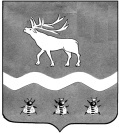 Межведомственная комиссия по охране труда в ЯКОВЛЕВСКОМ МУНИЦИПАЛЬНОМ РАЙОНЕ692361, с. Яковлевка, пер. Почтовый, 7, т./ф. (42371) 91620 Р Е Ш Е Н И Еот «11» ноября 2019 года   11.00        Заслушав и рассмотрев информацию руководителя магазина «Заря» ИП Сергея Константиновича Мищенко «О работе администрации магазина «Заря» ИП Мищенко Сергей Константинович по соблюдению законодательства об охране труда по состоянию на 11 ноября 2019 года.  О прохождении обучения по охране труда, Об обеспечении прохождения работниками магазина профилактическими осмотрами (диспансеризации)», межведомственная комиссия  по охране труда в Яковлевском муниципальном районеРЕШИЛА:      1.Информацию принять к сведению и разместить на сайте Администрации Яковлевского муниципального района.      2. В целях улучшения состояния условий труда, предупреждения профессиональной заболеваемости среди работающих в магазине «Заря», рекомендовать руководителю магазина  «Заря» ИП Мищенко С.К.:       2.1. В целях предупреждения и снижения профессиональной заболеваемости работников магазина: - ежегодно обеспечивать прохождение всеми работниками магазина  бесплатные профилактические осмотры (диспансеризацию) предварительно подав списки работников в медицинскую организацию,  к которой они закреплены и где получают первичную медико-санитарную помощь (ст. 213, 185.1  Трудового кодекса Российской Федерации, статья 46 Федерального закона от 21 ноября 2011 года №323-ФЗ «Об основах охраны здоровья граждан в Российской Федерации», Приказ Министерства здравоохранения Российской Федерации от 13.03.2019г. № 124н «Об утверждении порядка проведения профилактического медицинского осмотра и диспансеризации определенных групп взрослого населения»).-  в установленные сроки  обеспечивать за счет средств руководителя 100 % проведение обязательных предварительных и периодических медицинских осмотров работников, в медицинских организациях, имеющих лицензию на этот вид деятельности  (Приказ Минздравсоцразвития России от 12 апреля 2011г. № 302н «Об утверждении перечней вредных и (или) опасных производственных факторов и работ, при выполнении которых проводятся предварительные и периодические медицинские осмотры (обследования)). - ежегодно в срок до 25 декабря составлять, утверждать и направлять в медицинское учреждение поименные списки работников подлежащих прохождению медицинского осмотра в медицинском учреждении для включения и составления плана графика проведения периодических медицинских осмотров на следующий календарный год; - в течении одного месяца после окончания медицинского осмотра согласованного медицинским учреждением с территориальным отделом Управления Роспотребнадзора по Приморскому краю в городе Арсеньеве предоставлять копию заключительного акта комиссии по результатам периодического медицинского осмотра главному специалисту по государственному управлению охраной труда Администрации Яковлевского муниципального района;        2.2. Руководителю  пройти обучение  по охране труда в образовательном лицензионном центре оказывающим услуги по обучению охране труда; (Постановление Минтруда РФ и Минобразования РФ от 13 января 2003г. №1/29);  срок исполнения до 16 марта 2019 года;       3. В целях продолжения эффективной работы по реализации Закона Приморского края от 09 ноября 2007 года № 153-КЗ «О наделении органов местного самоуправления отдельными государственными полномочиями по государственному управлению охраной труда» рекомендовать главному специалисту по государственному управлению охраной труда в Яковлевском муниципальном районе О.А. Абраменок:         3.1. Оказывать методическую помощь администрации магазина «Заря» ИП Мищенко С.К. по вопросам охраны труда;                                                       срок исполнения по мере обращения;        3.2. Путем проведения конкурсов стимулировать работодателя в улучшении организации работ по охране труда; срок исполнения ежегодно;       4. Межведомственной комиссии по охране труда в Яковлевском муниципальном районе:        4.1. В марте 2020 года рассмотреть на заседании ход выполнения решения МВК по охране труда в Яковлевском муниципальном районе.Председатель межведомственной комиссии   по охране труда в Яковлевском районе,и.о. главы Администрации Яковлевского муниципального района                                 А.А.Коренчук                          О работе администрации магазина «Заря» ИП Мищенко Сергей Константинович по соблюдению законодательства об охране труда по состоянию на 11 ноября 2019 года. О прохождении обучения по охране труда. Об обеспечении прохождения работниками магазина медицинскими и профилактическими осмотрами (диспансеризации)  